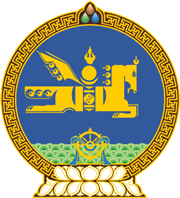 МОНГОЛ  УЛСЫН  ХУУЛЬ2017 оны 11 сарын 10 өдөр				                       Төрийн ордон, Улаанбаатар хотНИЙГМИЙН ДААТГАЛЫН САНГААС ОЛГОХ ТЭТГЭВЭР, ТЭТГЭМЖИЙН ТУХАЙ ХУУЛЬД НЭМЭЛТ, ӨӨРЧЛӨЛТ ОРУУЛАХ ТУХАЙ ХУУЛЬД ӨӨРЧЛӨЛТ ОРУУЛАХ ТУХАЙ	1 дүгээр зүйл.2017 оны 02 дугаар сарын 02-ны өдөр баталсан Нийгмийн даатгалын сангаас олгох тэтгэвэр, тэтгэмжийн тухай хуульд нэмэлт, өөрчлөлт оруулах тухай хуулийн 5 дугаар зүйлийг доор дурдсанаар өөрчлөн найруулсугай:	“5 дугаар зүйл.Энэ хуулийн 1 дүгээр зүйлийн 1 дэх хэсэг болон  2 дугаар зүйл,  3 дугаар зүйл, 4 дүгээр зүйлийг 2019 оны 01 дүгээр сарын 01-ний өдрөөс, 1 дүгээр зүйлийн 2 дахь хэсгийг 2018 оны 01 дүгээр сарын 01-ний өдрөөс эхлэн тус тус дагаж мөрдөнө.” 2 дугаар зүйл.Энэ хуулийг 2018 оны 01 дүгээр сарын 01-ний өдрөөс эхлэн дагаж мөрдөнө. 	МОНГОЛ УЛСЫН 	ИХ ХУРЛЫН ДАРГА 					         М.ЭНХБОЛД 